The following items are only available from the school on an order only basis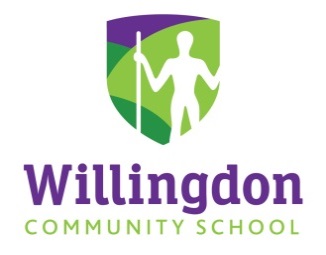 (Please enter the quantity required in the relevant box)Please be advised any Refunds and Exchanges MUST be returned as new within 28 days of purchase.Fleece Lined  Showerproof Jacket RS203PRICE9/1011/1213/1438”41”44”47”TOTALQuantity£19.00Tracksuit Jacket LV871 / LV873Price9/10(28/30”)11/12(30/32”)13/14(32/34”)34/36”36/38”38/40”42”44/46”TotalQuantity£19.00PARENT / CARER NAMEDATEEMAILPHONE NOFor Office Use OnlyFor Office Use OnlyPAYMENT RECEIVED WITH THANKSAMOUNT PAID (ParentPay)SIGNED